Bijgewerkte en uitgebreide boodschap van God in nieuwe versie nu in 3 delen  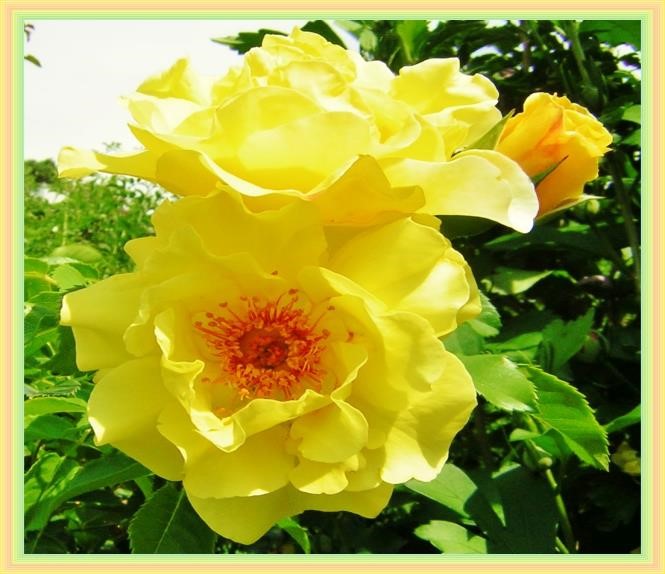 Mededeling van een rozenstruik  Een geelbloeiende rozenstruik communiceert blijmoedig aan een geestelijk rijk bedeelde, mediamieke hartmens (heraut) - bovendien openbaart de Geest van God in deze boodschap nog andere onthullende onderwerpen   - Deel 3 -  Vervolg van de boodschap: Wij hemelse wezens van licht weten dat jullie mensen grote problemen hebben om met elkaar te communiceren, omdat ieder volk een andere taal spreekt en er verschillende dialecten zijn in de streken van een land. Om u in staat te stellen helder en begrijpelijk te communiceren, worden naast de genetische ook de innerlijke geestelijke energieën onbewust in hoge mate verbruikt. Zo werd de mens geschapen door de vroegere Valwezens, en spreken is voor jou een innerlijk proces dat je met je gedachten kunt beheersen. Maar wat er gebeurt in uw te lange gesprekken, die meestal onbelangrijk zijn, is werkelijk een opdringerigheid voor ons energiebesparende wezens van licht. Wij sparen en bezuinigen voortdurend met de goddelijke energieën en u verspilt ze dagelijks in te lange gesprekken waarvan de inhoud meestal overbodig is. Je denkt van tevoren niet goed genoeg na over wat je wilt zeggen, daarom heb je te lange gesprekken. Maar dat zou niet nodig hoeven te zijn als u zou nadenken over wat u werkelijk wilt zeggen dat belangrijk en essentieel is en dat bijdraagt tot een hartelijke verstandhouding onder elkaar. Alles in het kosmische leven is gebaseerd op energie. Daarom vraagt de hemelse liefdesgeest jullie na te denken over hoe jullie verder willen op het Innerlijke Pad, d.w.z. terug naar het hemelse huis van licht, als jullie je levensenergie verkwistend gebruiken! Wij hemelse wezens zijn vaak ontzet als we jullie zien spreken, hoewel sommigen van jullie heel goed weten dat elke gedachte een bundel energie is die uitgaat van jullie cellen en innerlijke wezen (ziel) en die energetisch weer in evenwicht moet worden gebracht. Je verliest veel levensenergie als je je spraak niet matigt. Dit zou niet nodig zijn als je zou terugkeren naar de goddelijke rede. Soms denk je dat je jezelf op de voorgrond moet plaatsen door vaardig te spreken, daarom spreek je onophoudelijk niet-essentiële dingen en denk je dat je de betere spreker bent in een groep mensen waarin je levensinformatie met elkaar uitwisselt. Door uw verkeerd al te menselijk gedrag, dat lijkt op het tegengestelde persoonlijke leven van de diep gevallen wezens, verwijdert u zich van het innerlijke goddelijke licht en bovendien legt u door deze onwettigheid een grote last op uw ziel. Dergelijk gedrag, dat voortkomt uit je verkeerde houding ten opzichte van je energieën van de dag, brengt je geen stap vooruit op het innerlijke pad naar je hemelse thuis waar je zo naar verlangt. Je kunt jezelf veel levensenergie besparen als je je spraak matigt. Als je je hebt gerealiseerd dat elk onuitgesproken woord een nuttige energetische bouwsteen kan zijn in je eeuwige leven, die je later op weg naar huis goed kunt gebruiken, dan zul je je willen omkleden en korte gesprekjes willen voeren. Wie van jullie gaat dit doen? Werkelijk nuttige goddelijke instructies en energieën kunnen niet onafhankelijk van het innerlijk worden opgeroepen door een ziel die bereid is terug te keren voor haar aardse leven in de nachtelijke diepe slaap van haar mens-zijn, als zij de vorige dag door de verkwistende, onwettige levenswijze van haar mens-zijn te veel energieën heeft verbruikt en laag trilt. Hij kan deze energieën alleen terugwinnen als zijn mens zich overwegend volgens de wet gedraagt en beiden 's nachts hoger trillen. Gebeurt dit niet, dan voelt de persoon zich de volgende dag minder energiek en is hij sneller moe omdat de cellen de extra energie van de ziel missen. Vergeet alstublieft niet, wanneer u dit leven op aarde hebt beëindigd, dat uw ziel, waarin u met uw bewustzijn verder leeft, voldoende reserve-energie nodig heeft om te worden aangetrokken naar hoger vibrerende planeten aan de andere kant, waar reeds geestelijk rijpe, hartelijke wezens wonen, die zich voorbereiden op de hemelse terugkeer. Als een spiritueel georiënteerd persoon voortdurend verkwistend omgaat met zijn levensenergie, dan is zijn innerlijke ziel erg bedroefd over deze toestand. s Nachts vraagt het aan het hemelse beschermende wezen wanneer het de volgende extra energieën van de geest van God zal ontvangen. Maar dit gebeurt niet zo snel in jullie aardse tijd, omdat jullie in een roes van het dag- op het nachtritme overgaan, in tegenstelling tot onze langzaam voortschrijdende hemelse aeon-tijd. Voorwaar, de Oorspronkelijke Centrale Zon met de Ik Ben Godheid kan u niet zo snel van extra energie voorzien, omdat zij vele hemelse en buiten-celestiale wezens in de Val van een grote hoeveelheid energie moet voorzien. Als met God verbonden mensen, zult u dit goed begrijpen. Maar die wezens die zich voorbereiden op de hemelse wederkomst en openstaan voor hemelse goddelijke energieën, en plotseling om een of andere uiterlijke reden buiten hun schuld in grote energetische nood geraken, waardoor hun verdere bestaan bedreigd zou worden, die verkiest de geest van God in de energetische voorziening. Zo is onze hemelse barmhartige en vriendelijke wet altijd aan het werk, omdat wij, zuivere wezens van licht, ooit onze grootmoedigheid aan haar, onze geliefde Ik Ben Godheid, hebben overgedragen bij haar schepping voor opslag, net zoals wij ons onderling gedragen op onze planeten. Daarom gedraagt zij zich tegenover alle wezens op dezelfde manier.  De goddelijke kwaliteit van barmhartigheid en goedheid in de oerzon is van dien aard dat zij elk hemels wezen voorziet van verdere energieën voor onafhankelijk bestuur overeenkomstig zijn evolutionair bewustzijn en zijn energie-absorptievermogen na een voltooide eon. Maar dat lukt niet met de buitenaardse wezens in de lage-energie vaste valwerelden. Door hemelse verre levenswijzen en verkwistende omgang met hun levensenergie hebben zij hun voorraad energie in het Innerlijke Zelf, die zij ooit voor hun buiten-hemelse leven van de Ik Ben Godheid ontvingen voor een bepaald aantal kosmische aeonen, al vrij vroeg volledig opgebruikt. Veel diep gevallen wezens die zich verzetten tegen hun terugkeer naar het hemelse Wezen en nu in zelfvernietiging leven, willen niet langer een directe verbinding met de Liefde-Geest in de Ik Ben uit hun arrogantie die niet overtroffen kan worden en wijzen ook aanvullende goddelijke energieën af omdat zij liever op een omweg van energetische met God verbonden mensen eenpolige negatieve energieën verkrijgen voor hun afwijkende onwettige levenswijzen. Zij hebben vele verraderlijke manieren bedacht om zichzelf van energie te voorzien, die de meeste God-gebonden mensen niet kennen. Daarom waarschuwt de God-Geest hen om voorzichtig te zijn met mensen die bijvoorbeeld hun presenterende persoonlijkheid op verschillende terreinen van het leven willen benadrukken. Voorwaar, de Ik Ben Godheid in de hemelse Oerzon - die een gigantische kern van wezens bevat waarin twee roterende gigantische deeltjes voortdurend in hartelijke wisselwerking met elkaar zijn en daarbij nieuwe energieën opwekken, en terugkerende verbruikte van beide scheppingen worden gerecycleerd - streeft ernaar het gehele leven van de schepping op rechtvaardige wijze van energieën te voorzien. Zij probeert ook, zo goed als zij kan, energietekorten die zich op de hemelplaneten en in de valwerelden voordoen, te verhelpen met extra energieën.  Waarlijk, de meeste God-gebonden mensen zijn geestelijk onwetend over de werking van de leven-opbouwende en leven-ondersteunende goddelijke energieën in de subtiele en materiële kosmos zowel als in het menselijk en zielenlichaam, en daarom zorgen zij er niet voor om er zorgvuldig mee om te gaan. Door de verspilling van energie door de mens en door de onttrekking van energie door bedrieglijke, energieloze, aan de aarde gebonden Valzielen, neemt hun menselijke-zielvibratie voortdurend af en dit heeft ook een ernstig effect op de vibratie van hun woonplaneet. Het snelle verval van de vibratie van de Aarde wordt nog versneld door gewelddadige inmenging van de mens in het innerlijke leven van de planeet. Dit leidt tot een dramatisch gebrek aan energie op de planeet Aarde en wordt ook doorgegeven aan het hele zonnestelsel, omdat al het kosmische leven energetisch verweven is in zijn materiële wezen. Dit heeft ernstige gevolgen voor het hele aardse levenssysteem. De aardse rampspoed wordt steeds zichtbaarder door vernietigende milieurampen, oorlogszuchtige conflicten en nog veel meer. Verantwoordelijk hiervoor is het energieverspillende en zelfvernietigende leven van de reeds volledig verdoemde mensen en zielen uit de zondeval die zich hebben afgekeerd van de Geest van God.  De meeste God-liefhebbende mensen staan niet stil bij het feit dat de levensenergieën goed beheerd moeten worden, omdat zij door wereldse en religieuze misleidende verklaringen geloven dat God genoeg energieën in voorraad heeft in het hemelse wezen om de buiten-hemelse werelden en de daarin bestaande wezens op elk moment van aanvullingsenergieën te voorzien.  De bedrieglijke valwezens voeden jullie met valse informatie over de hemelse energiebalans via mediamieke mensen van hun golflengte, namelijk dat wij, zuivere wezens van licht, op elk moment over onbeperkte hoeveelheden energieën kunnen beschikken. Dergelijke valse beweringen verleiden sommige geestelijk onwetende, God-liefhebbende mensen ertoe hun levensenergie te verspillen aan niet-essentiële doeleinden. Zij houden er echter geen rekening mee dat wij, vanwege jullie en jullie laagst trillende, grof-materie planeet, in vallendheid moeten leven, op de achterbank. Helaas kan dit energieprobleem niet worden opgelost, omdat wij geen mogelijkheid hebben, en ook geen andere zien, om het steeds snellere verstrijken van de tijd van het menselijk leven op aarde te stoppen. Dit is hoofdzakelijk verantwoordelijk voor het feit dat wij enorme hoeveelheden goddelijke energieën van de Oorspronkelijke Centrale Zon verliezen.  Het steeds snellere dag- en nachtritme, dat optreedt als gevolg van het gebrek aan energie en de daling van de vibratie van de planeet, verbruikt enorme extra energieën in het materiële zonnestelsel. De snellere opeenvolging kan niet worden geregistreerd door het menselijk bewustzijn en jullie wereldse klokken, omdat jullie mensen leven in een atmosferische energiecocon met elektromagnetische pulsaties. Maar het kan worden waargenomen door het hogere trillingsbewustzijn van de ziel van een spiritueel georiënteerd mens, omdat deze al meer in de kosmische tijdloze staat leeft en voelt door zijn hemelse oriëntatie. Zo'n ziel voelt zich steeds ongemakkelijker in het menselijk lichaam, omdat zij door dit lichaam voelt dat zij gedreven is door de wereldse tijd, aangezien zij veel minder tijd heeft voor haar gewone werk en andere boodschappen. Voorwaar, door het enorme energieverbruik van de wezens in de licht-arme werelden van de val, ontstaat er een noodsituatie in de energievoorziening van de oer-centrale zon, daarom is zij achter met het energetisch opladen en overbrengen. Zij is de grootste subtiele centrale zon van de totale schepping, die alle zonnestelsels van energie voorziet, maar in vroegere tijden was zij alleen gericht op de subtiele oercreatie en het kosmisch langzame verstrijken van de tijd. Daarom is de snel bewegende, tijdgebonden Val-creatie, die bewust door de Val-wezens op Aarde is gecreëerd voor een snellere oplossing van de ziel, een groot energieprobleem voor de Oer-zon. Het kan het Valwezen, bovenal uw stoffelijk zonne- en aards planetenstelsel, niet van voldoende energieën voorzien. Hoe meer je wegleeft van de hemelse edele kwaliteiten en wetten of ze overtreedt, hoe moeilijker het wordt voor de God-Geest om je zonnestelsel, je planeet van verblijf, je mensen en je innerlijke ziel direct en indirect te voorzien van energie van de Oorspronkelijke Centrale Zon.  De wereldse nieuwszenders, satellieten en diverse ontvangstapparatuur zenden ook lage en levensvernietigende elektromagnetische schokgolfpulsen uit, de klok rond. Daarom zakt jullie zielsmenselijke bewustzijnstrilling, net als die van jullie planeet en ook die van jullie levensvoedsel. Begrijp je deze spirituele wet al tot op zekere hoogte in je bewustzijn?  Als de mensheid onveranderd op hemelse afstand blijft leven, zal haar trilling voortdurend dalen en zal op een dag gebeuren wat de vroegere zieners en profeten voorspelden, namelijk een verwoestende, levensvernietigende poolsprong. Zij zagen toekomstgerichte beelden vanuit het Innerlijke Zelf, die hun hoog vibrerende zielen in het menselijk bewustzijn brachten, die zij 's nachts van de God-Geest ontvingen. Hun zielen deden navraag in de diepe slaap van hun mensen, omdat zij bezorgd waren over de lage trillingsstaat van de aarde en over de hemelsbrede levenswijze van de meeste misleide mensen, alsmede over hun geestelijke onwetendheid. Maar ook over het feit dat er steeds meer gewelddaden worden gepleegd door meedogenloze mensen, waardoor hun innerlijke ziel steeds verder afglijdt van het hemelse leven. Geestelijk rijpe mensen vol van licht, die vrijwillig deelnemen aan het hemelse plan van heilszending, kunnen reeds toekomstbeelden over de ziel ontvangen, meestal bij het ontwaken 's morgens of 's nachts, maar zonder enige tijdsaanduiding. Maar dit is alleen mogelijk als de hartelijke mens overdag vrij vaak bij God van binnen is en zich verre houdt van luide disharmonische wereldse trillingen. Als de ziel 's nachts vrij is van wereldse en disharmonische trillingen, dan is het mogelijk voor haar om de hoog vibrerende hersencellen van de mens te schenken met betekenisvolle beelden, die God eerder aan haar doorgaf om op te slaan in het Innerlijke Zelf. Een dergelijke mededeling van beelden is werkelijk zeer zeldzaam en kan alleen worden ontvangen door een paar hoog vibrerende spirituele herauten of spiritueel vergevorderde mensen die met God verbonden zijn.  Begrijpt u het goed: De herauten van God ontvangen overdag geen voorstellingen in het bovenbewustzijn van hun ziel, omdat hun ziel eerst de door God uitgezonden beeldboodschap moet verwerken en bovendien het menselijk brein voor de uitzending langere tijd geestelijk vrij moet zijn. Zij geeft ze slechts driedimensionaal aan de mens door 's nachts of bij het ontwaken 's morgens.  Anderzijds kunnen mediamieke mensen die zich onbewust openstellen voor de religieus-fanatieke aarde-gebonden vallende wezens overdag aardse toekomstvisioenen of transmissies rechtstreeks in de hersenen van hen ontvangen. Zij bekijken deze beelden in hun waakbewustzijn als een film voor hun geestelijke ogen. Deze bevatten boodschappen die nuttig zouden moeten zijn voor de gelovigen van hun denominatie, bijvoorbeeld om een grote ramp te voorkomen of om hen voor te bereiden op het feit dat er binnenkort oorlog kan uitbreken in hun land of wereldwijd. Zij zien deze beelden in kleur en begrijpen de interpretatie ervan.  Anderzijds, wanneer de mediale mens van het hart ontwaakt, komen de bewegende, gekleurde of zwart-witte beelden die de God-Geest 's nachts aan zijn ziel heeft doorgegeven, en die wijzen op de toekomst, maar alleen op een zinvolle manier, gewoonlijk onduidelijk of onduidelijk en ook vaak onvolledig aan in het menselijke bovenbewustzijn. Dit komt omdat zelfs verschillende onwettige opslagplaatsen in de ziel en in de hersenen kunnen verhinderen dat de beelden in de buurt komen van het ware feit. Daarom tracht de ziel in de komende dagen haar intens aan God gebonden mens de betekenis en het belang van de reeds doorgegeven beelden te doen begrijpen en zo nodig te corrigeren. Hemelse beschermwezens helpen haar daarbij volgens goddelijke instructie, maar alleen als de mens zich in een zielsmenselijke hoge trilling bevindt. Deze beelden, die de mens via zijn ziel op een omweg van God ontvangt, zijn voor hem echter meestal alleen bestemd voor een verdere oriëntatie op de wet en zijn bedoeld om zijn ziel sneller te bevrijden van overtredingen van de wet, d.w.z. om hem heel gericht te helpen zich bewust te worden van zijn fouten en zwakheden. Tenzij er een groot gevaar bestaat voor een grote aardse catastrofe, dan zendt de God-Geest 's nachts een waarschuwing in beelden naar de ontvankelijke, met God verbonden ziel, die zij vervolgens doorgeeft aan haar mediamens (heraut) wanneer deze ontwaakt. Is hij hiervan op de hoogte, dan tracht de God-Geest deze verschrikkelijke aardse gebeurtenis aan hem te openbaren in verschillende goddelijke boodschappen. Hij kan ze dan doorgeven aan mensen die hij goed kent of met wie hij een vriendschappelijke relatie onderhoudt, maar ze ook aanbieden aan spiritueel openstaande en geïnteresseerde mensen die reeds goddelijke boodschappen via hem lezen via het wereldwijde communicatienetwerk (internet) of ze op muziek beluisteren. De geest van God kan hun deze boodschappen echter alleen geven als de hemelse boodschapper zich overdag overwegend verre houdt van wereldse boodschappen en trillingen en deemoedig op de achtergrond leeft. De aan God gebonden mensen hebben altijd de vrije keuze om al dan niet kennis te nemen van de waarschuwing van de God-Geest.  De Geest van God betreurt het dat in het verleden op aarde slechts enkele hartelijke, met God verbonden mensen (wezens van het heilsplan) erin geslaagd zijn Hem in zichzelf te horen. Dit gebeurde niet met de meesten van hen, omdat hun ziel-menselijke onwettige herinneringen hen verhinderden zo hoog in ziel en menselijkheid te vibreren dat de God-Geest met hen kon communiceren in hun innerlijke wezen.  Waarlijk, zelfs een massieve psychische polariteit op één levensgebied kan de reden zijn dat God hen innerlijk niet kan bereiken met een belangrijke boodschap. Daarom probeert hij hen toe te spreken door middel van hoogdravende herauten zonder religie, die tamelijk gezuiverd zijn in het zielsmenselijk bewustzijn en nederig op de achtergrond leven. Het is zeer belangrijk dat een prediker zijn menselijke ego grotendeels heeft overwonnen door intensief zelfkennis op te doen en zichzelf te verfijnen. Als hij de verfijning van zijn overblijvende onaantrekkelijke trekken niet ernstig genoeg neemt, dan zal hij geen boodschap van de Geest van God meer ontvangen om door te geven.  In boodschappen herhaalt de Geest van God vaak zijn beschrijvingen vanuit een ander perspectief en breidt ze nog verder uit, zodat het voor u, mensen van het hart, gemakkelijker wordt om de verbanden te begrijpen van de hemelse wetten die voor u onzichtbaar zijn, waardoor u dan beter kunt inzien hoe ver de godvruchtigen en de godlozen zich van hun vroegere hemelse leven hebben verwijderd en wat zij zelf nog zouden kunnen doen om hun wezen te veredelen, zodat zij dichter bij hun huis van licht kunnen komen.  Veel geestelijk georiënteerde mensen gaan er ten onrechte van uit dat God belangrijke boodschappen met waarschuwingen niet aan andere herauten zou aanbieden via ver ontwikkelde, zelf-eerlijke en godsdienstvrije herauten die ook al in staat zijn om het Innerlijke Woord vanuit hun ontwikkelde bewustzijn te ontvangen en de boodschappen door te geven, maar die nog niet voldoende vrij zijn van bepaalde persoonlijke onregelmatigheden in hun ziel. Daarom lopen zij het gevaar op een dag onopgemerkt transmissies te ontvangen van bedrieglijke religieus-fanatieke aardgebonden zielen, die gelijkenis vertonen met de goddelijke boodschappen die zij reeds hebben ontvangen. De geest van God wil dit echter voorkomen en daarom wil hij hen op een omweg via een hun bekende hoger vibrerende boodschapper vooraf op het gevaar wijzen en hun een uitvoerige boodschap voor zelfkennis aanbieden. Maar hij legt hen deze boodschappen nooit op, omdat hij eeuwig een vrije universele geest van liefde is. Deze hemelse heraut sprak de innerlijke goddelijke transmissie een paar keer uit in een kleine spirituele kring, maar hij voelde zich daar niet prettig bij, omdat hij van binnenuit voelde dat een van de aanwezigen met een hogere spirituele opleiding de eenvoudige goddelijke boodschap uitspraken door hem niet langer kon verdragen, die naar zijn mening grammaticaal onvolmaakt waren. Dit was ook de reden dat hij na deze ervaring, die onaangenaam voor hem was, voorgoed afzag van het uitspreken van boodschappen in een kleine kring van bekende spiritueel georiënteerde mensen. Zijn innerlijke ziel liet hem voelen dat het zeer gelukkig was dat hij niet langer het innerlijke goddelijke woord doorgaf in het bijzijn van bekende, met God verbonden mensen. Om ervaring op te doen, bezocht deze gevoelige heraut verschillende malen kleine spirituele kringen waarin een mediamiek persoon boodschappen doorgaf. Hij voelde onmiddellijk van binnenuit of deze persoon boodschappen ontving van de geest van God of van buitenwereldse religieus-fanatieke zielen. Hij was zich er onmiddellijk van binnenuit van bewust of de mediamieke persoon de gesproken kennis uit zijn onderbewustzijn haalde - het leek op een boodschap van God - omdat hij in zichzelf voelde dat de kennisboodschap laag in trilling was en energetisch zeer zwak.  In het begin, in een geestelijke kleine kring, nam hij het woord van God alleen met instemming van alle aanwezigen, omdat hij altijd hun vrije beslissing respecteerde.  Een nederige heraut wordt vaak door de Geest van God gevraagd om belangrijke informatie te geven aan mensen die hij kent en die met God verbonden zijn. Maar dit gebeurt altijd onder vier ogen. Door een persoonlijke boodschap van God kan bijvoorbeeld een geestelijk wankele boodschapper van tevoren gewaarschuwd worden, zodat hij de weg naar Gods wet kan terugvinden, of een persoon die een vriend van de boodschapper is, kan gered worden van een fout met pijnlijke gevolgen. Dit inschikkelijke, helpende goddelijke gedrag is een wet van het hemelse barmhartige en vriendelijke leven. Het is zo belangrijk, maar het wordt verkeerd begrepen door sommige herauten en geestelijk georiënteerde mensen, die geloven dat God Zich alleen kan openbaren door een heraut en hen een persoonlijke boodschap kan geven, die zij kennen of zelfs aanbidden - maar dit is hun misvatting.  Waarlijk, de taal van God zou kunnen worden overgebracht op alle intens met God verbonden mensen van het hart die op aarde zijn geïncarneerd in het hemelse heilsplan, via hun wijd en zijd gezuiverde en sterk vibrerende ziel. Maar dit gebeurt zelden met hen, want zij walsen dagelijks over te veel onbelangrijke en hemelsver verwijderde gedachten en leven te werelds georiënteerd.  Maar er zijn altijd zulke hoog vibrerende, geestelijk verlichte herauten op aarde geweest tot in de tegenwoordige tijd, die voor een beter begrip van de uitspraken van de goddelijke boodschap in staat waren om 's nachts of bij het ontwaken 's morgens gedurende enkele seconden in een flits beelden te zien, die geestelijk verstrekkende uitleggingen van Gods wet bevatten - zoals ook bij deze heraut het geval is. Deze beelden met diepgaande uiteenzettingen van Gods Geest over de ziel zijn werkelijk een zeldzaamheid onder de herauten. Ook konden slechts enkele hemelse herauten het goddelijke woord vele uren in zich opnemen of de hoge goddelijke-geest-trilling in zich houden. Daarom prees de Geest van God zo nu en dan zo'n heraut en dankte hem voor deze waarlijk grote prestatie. Maar dit was weer niet naar de zin van sommige God-gebonden mensen die nog steeds een persoonlijk probleem hadden met woorden van lof uit het grootste universele hart. Daarom lezen zij liever over dergelijke uitspraken van de Geest van God heen.  Deze heraut, door wie vele lange en diepgaande goddelijke boodschappen werden overgebracht, was altijd zeer verheugd over de hoge trilling van elke openbaring van God die hij gedurende vele jaren op aarde van binnenuit ontving. Hij was de geest van God hierover vanuit zijn hart bijzonder dankbaar. Hij heeft nooit het idee gehad zijn persoon in de schijnwerpers te zetten, omdat hij bescheiden en nederig op de achtergrond wilde leven. Sommige herauten of mediamieke mensen die kortstondig door de Geest van God werden geïnspireerd, raakten het Woord van God spoedig kwijt door hun onwettig gedrag, zoals: zich persoonlijk laten bewonderen en verbeteren door toehoorders, prekend dominant gedrag, betweterige houding en bazigheid, volgelingen laten werken tot uitputting en dit zogenaamd volgens de goddelijke wil. Zij stelden eisen aan hun huis en woninginrichting, kleding en nog veel meer, waardoor zij ver verwijderd raakten van het bescheiden, nederige, vrije en onpersoonlijke levensprincipe van de hemelse wezens. Daarom vielen zij toen onbewust ten prooi aan de op de loer liggende, religieus georiënteerde aardgebonden zielen, die hen inspireerden met ten dele reeds bekende, onware religieuze kennis, die niet uit de hemelse goddelijke bron afkomstig was.  Sommige mediamieke mensen die in vroegere tijden op aarde van het innerlijke Woord van God waren afgevallen, ontvingen ook oproepen van opdringerige aardgebonden zielen uit de atmosferische kroniek. Dit waren zulke buitenwereldse wezens (zielen) die nog redelijk de weg wisten in het spirituele rijk, want zij creëerden en vormden de vaste planeet Aarde, evenals andere planeten in het zonnestelsel, met vele andere gelijkgestemde wezens naar hun ideeën, net zoals zij later met de mens deden. Zij wisten nog precies hoe zij de geestelijke lagen van de atmosferische kroniek - aardse opslagplaats van kennis en functies - konden openen om er belangrijke opvragingen uit te doen. Zij wisten ook nog dat verschillende geestelijke lagen door hen zodanig waren geschapen dat zij van daaruit in het aardse verleden, heden en toekomst konden kijken. Dit is thans voor hen niet meer mogelijk, omdat zij niet meer over voldoende geestelijke energie beschikken om de atmosferische lagen te openen. Vanuit hemels-goddelijk oogpunt is dit om verschillende redenen een goede zaak.  Waarlijk, de scheppers van deze wereld en van de mens in die tijd - thans zijn het subtiele wezens die vrij diep in bewustzijn zijn weggezakt - lagen duizenden jaren geleden reeds met elkaar overhoop, omdat een minderheid de vernietiging van de schepping voor ogen had, maar de meerderheid daartegen was. Zij staan niet alleen in vijandschap met elkaar in het etherische rijk van de aarde, maar ook als geïncarneerden. Veel van de scheppingsbehoudende wezens zijn natuurminnende wezens en zetten zich al lange tijd fanatiek in om hun scheppingen zo ongeschonden mogelijk te bewaren voor een lange tijd. Deze goedaardige aan de aarde gebonden Vallende Wezens - waarvan sommigen ook kennis hebben van verschillende wereldse religies - proberen onzichtbaar de mensen te beïnvloeden in hun streven om meer van zich te laten horen door te protesteren bij politici, zodat deze eindelijk meer zullen doen om de verdere vernietiging van de prachtige planeet Aarde te voorkomen door middel van decreten en wetten. Zij zijn ook ontzet over de achteloze en ruwe behandeling van planten en dieren door de mensen, maar ook over het vreedzame leven van de mensen onder elkaar.  Daarom hebben zij een sterke behoefte om met mensen te communiceren en hen op hun verkeerde gedrag te wijzen. Zij zijn op zoek naar mediamieke mensen via wie zij met de mensheid kunnen communiceren. Maar zij zijn meestal degenen die spiritueel nog onervaren en goedgelovig zijn en niet weten hoe gevaarlijk het is zich open te stellen voor buitenwereldse wezens. Wanneer deze fanatieke aardgebonden zielen erin slagen tot een mediamiek persoon te spreken, dan wanen zij zich geestelijk hoger ontwikkelde wezens uit andere lichtrijke werelden, die Gods boodschappen aan de mensheid moeten doorgeven volgens de goddelijke wil. Met hun fanatieke houding om hun wereld ten koste van alles te willen redden, bestoken zij de mediamieke mensen met vele vermanende uitzendingen aan de mensheid, opdat deze zich zal omkeren en meer zal doen om het leven op aarde te behouden. Vanuit hemels standpunt is daar niets tegen in te brengen, maar het feit dat zij zich in hun uitzendingen tegenover de mediamieke mens verkeerd voordoen, hem lastig vallen en zijn levensenergie gebruiken om te communiceren, komt niet overeen met de hemelse wetten van het leven en wordt ook niet door goddelijke energieën ondersteund. Welnu, zoals de Geest van God u reeds eerder heeft geopenbaard, kunnen de aan de aarde gebonden vallende zielen in de tegenwoordige tijd geen gegevens meer oproepen uit de geestelijke atmosferische kronieklagen, zodat geen enkel mediamiek mens thans nog aardse toekomstvisioenen van aan de aarde gebonden zielen kan ontvangen, om deze vervolgens aan geestelijk georiënteerde mensen aan te bieden. Als dit in uw tijd nog gebeurt, dan is er sprake van fictieve verhalen van bedrieglijke vallende zielen, die zij in een geestelijk afwijkende verpakking verspreiden via nietsvermoedende mediamieke mensen en zich daarmee belangrijk willen maken voor God-gebonden mensen. Hun toekomstvisioenen voor het aardse leven hebben geen waarheidsgehalte vanuit hemels standpunt. Helaas trappen veel geestelijk onverlichte mensen nog steeds in dergelijke onware boodschappen. Medisch ingestelde nieuwsgierigen die verwachtingsvol en eigenzinnig contact zochten met God en hoger ontwikkelde wezens uit de andere wereldrijken, maar die nog erg belast waren met hemels afstandelijk gedrag, waren meestal slachtoffers van aardgebonden, laag vibrerende zielen uit de zondeval. Zij voerden hen voortdurend overdag of 's nachts rechtstreeks in de hersencellen allerlei boodschappen en toekomstgerichte beelden waarvan zij niet precies wisten uit welke bron deze afkomstig waren.  Sommige mediamieke mensen geloofden ten onrechte, wanneer zij plotseling een stem in zichzelf hoorden, dat God Zichzelf aan hen had meegedeeld - maar dit was Hij niet. Hij zal nooit rechtstreeks ingrijpen in de hersencellen op zo'n onvrije, onderdrukkende en onwettige manier, omdat Hij Zichzelf alleen aan een mens meedeelt via zijn gewillige en gezuiverde hoger vibrerende ziel, die hem eerder toestemming heeft gegeven om de wet beelden en informatie door te geven. De ziel en de mediamieke mens worden geholpen door twee hemelse beschermwezens, die het tot hun taak hebben gemaakt de mens, die met God en zijn ziel verbonden is, tijdens zijn omwandeling op aarde te verzorgen en hem, indien hij dit wenst, door goddelijke aanwijzingen zo ver te helpen, dat hij op een dag door zijn zuivering zo hoog zal vibreren, dat de geest van God zich in hem kan openbaren. Zij bieden altijd bereidwillig hun hulp en bescherming aan. Maar soms zien zij de mediamieke persoon met een bezwaard hart beschermd, omdat hij zich buiten de hem bekende wet van God bevindt.  De vroegere ware hemelse herauten en zieners met een hoge zielsmenselijke trilling hadden het daarentegen moeilijk om toekomstige beelden van de God-Geest over hun ziel, die zij bij het ontwaken kort zagen, correct te begrijpen. Zij interpreteerden ze meestal kort daarna verkeerd, omdat hun hersencellen na het ontwaken nog niet actief genoeg waren om de vele tweede beelden in het menselijk bewustzijn juist te classificeren om ze diepgaand te begrijpen. Maar op de volgende dagen, wanneer de mens niet al te zeer bezig was met het ontcijferen of de betekenis van de beelden, ontving hij corrigerende impulsen van zijn ziel. Sommigen van de mediamieke mensen zagen de aarde met water overstroomd worden, maar uit de verschrikkelijke beelden konden zij geen enkele aanwijzing van tijd onderscheiden, omdat God geen enkele aanwijzing van tijd geeft.  Alleen de aan de aarde gebonden vallende zielen gaven vroeger aan de mediamieke mensen van hun golflengte een tijdsindicatie over toekomstige goede of slechte aardse gebeurtenissen, die zij uit de atmosferische kroniek haalden. De tijdsinformatie voor een aardse gebeurtenis was echter spoedig niet meer juist of was spoedig achterhaald, omdat de levenswijze van de mensheid in slechts één jaar in positieve of negatieve zin kon veranderen door vele voorvallen, opgedane kennis, verdere levenservaringen en een nieuwe kijk op het leven. De toekomstige kroniekgegevens die voor hun aardse leven worden opgeroepen, kunnen dus weinig of zelfs ingrijpend veranderen, en dat geldt ook voor de tijdsaanduiding. Hieruit kunt u zien dat het opgeroepen toekomstvisioen alleen gold voor het aardse moment. Veel van de vroegere zieners die via zielen uit de atmosferische kroniek toekomstbeelden voor de mensheid ontvingen, beschikten over grote geestelijke en wereldlijke kennis. Zij waren echter meer gericht op de wereld dan op God van binnen. Zij konden sommige van de beelden die zij voor de aardetijd zagen, niet juist indelen omdat er geen jaartal op stond. Zij zagen kortstondig over elkaar heen geplaatste gebouwen, machines en apparaten, alsmede mensen met vreemde kleding, die allen vreemd en onbekend voor hen waren, zodat zij deze niet juist konden beschrijven, omdat het menselijk bewustzijn alleen het kortstondig voorbije en tegenwoordige aardse levensbeeld van mensen en de omgeving nauwkeurig kan beschrijven. Zij konden uit de beelden die zij zagen niet opmaken in welke aardse tijd mensen zulke kleren droegen of zullen dragen en zulke gebouwen en machines door mensen werden of nog gebouwd zullen worden. De Geest van God breidt deze beschrijving uit omdat de mensen nog steeds uitgaan van verkeerde feiten en te zeer bezig zijn met de toekomstvisioenen van vroegere zieners en daardoor onnodig veel levensenergie verspillen.  Waarlijk, de beelden uit de atmosferische kroniek waar vroegere zieners naar keken waren niet altijd interpretaties van de toekomst, maar beelden uit het aardse verleden van vroegere mensen die leefden in een tijdperk vele millennia of zelfs miljoenen jaren geleden en die een hoge cultuur en technologie bezaten. Zij waren toen al in staat indrukwekkende wolkenkrabbers te bouwen, werktuigen te vervaardigen en kleding te maken. Deze leken op de bouwstijl, constructies en kledingmode van uw aardse tijdperk.  Door verschillende poolsprongen in de afgelopen miljoenen jaren van aards-menselijk bestaan, werd alles wat de mensen van die tijd met hun materiële en geestelijke vooruitgang moeizaam hadden opgebouwd en geschapen, telkens weer volledig vernietigd. Het gebeurde telkens weer dat er op aarde grote overstromingen of andere verwoestende aardrampen plaatsvonden. Maar zelfs kort daarvoor werden veel van de mensen uit die tijd gered door hoger ontwikkelde buitenaardse wezens met ruimteschepen, die hen na vele jaren terugbrachten naar de aarde, toen de aarde weer bewoonbaar was. Deze mensen moesten in het begin opnieuw op aarde beginnen onder de moeilijkste levensomstandigheden, en bovendien ondervonden zij vele tegenslagen door kleine milieurampen en oorlogszuchtige conflicten met vijandige stammen. Dit werd slechts kort beschreven ter informatie om de verklaring van de Geest van God beter te begrijpen.  De atmosferische kroniek, het centrale geheugen van alle aardse gebeurtenissen van heden en verleden, werd miljoenen jaren geleden in de atmosferische lagen geschapen door de vroegere scheppers van deze aarde - afvallige hemelwezens - om in staat te zijn daaruit terug te putten. Het was belangrijk voor hen te weten wat er in het verleden op aarde was gebeurd en wat er nu kon gebeuren, alsook wat er in de toekomst ongeveer op hen zou kunnen afkomen. De kroniekgegevensopslag is door hen zo gemaakt dat de zonnestralen de opslagdeeltjes van energie voorzien en hun functionele geheugens actief houden. Daarom zijn alle beeldgegevens van alle gebeurtenissen en toestanden van de mensen in het aardse centrale geheugen opgeslagen. Zo zijn alle geschapen gebouwen, machines en zelfs het uiterlijk van de toenmalige aardse bewoners en hun kleding uit de voorbije aardse tijdperken erin opgetekend. Kun je je dat voorstellen? Alle hemellichamen en buitenlichamelijke planeten bevatten ook een dergelijke opslagmogelijkheid, waaruit de wezens zelfstandig bepaalde opvragingen kunnen doen. Voorwaar, alles wat de mensheid ooit in deze wereld voor zichzelf heeft geschapen en thans voor haar bestaan op alle terreinen van het leven bezit, heeft zich steeds herhaald of is een kopie van de vroegere aardwezens van duizenden of zelfs miljoenen jaren geleden. Na de verwoestende poolsprongen en andere aardse rampen trachtten de aardgebonden wezens die in vroegere aardse tijdperken leefden, hun vroegere kennis en vermogens, die zij in alle aardse levensgebieden hadden verworven, aan de naaste mensen over te dragen door middel van beeldinbreng. Zij doen dit herhaaldelijk afwisselend samen, nu eens vanuit het aardgebonden hiernamaals, dan weer geïncarneerd op aarde, om hun in bewustzijn bestaande kennis weer in de materie te verwezenlijken. Zij doen dit tot op de dag van vandaag ijverig, zodat hun vroegere technologie en architectuur, maar ook hun vroegere modecollecties, opnieuw in deze wereld kunnen verschijnen.  Nu kunt u misschien beter begrijpen waarom de vroegere zieners in de atmosferische kroniek onbekende bouwvoorwerpen en nog veel meer konden zien die een vroegere beschaving met een hoge cultuur lang geleden op Aarde had geschapen. Zij veronderstelden ten onrechte dat de beelden die zij zagen op een dag in de aardse toekomst menselijke wezens zouden scheppen. Maar geen van hen vermoedde dat zij soms creaties uit het aardse verleden van de mensheid te zien kregen die lang, lang geleden waren, en dat zij bovendien op dat moment in actief contact stonden met buitenaardsen van hoger bewustzijn.  Daarom vraagt de Geest van God aan de huidige hemelse terugkeerders om geen belang te hechten aan zogenaamd profetische God-transmissies van vroegere zieners en herauten. Zo vermijden zij het gevaar buiten het heden te leven en worden zij gespaard voor valse visioenen over de toekomst die bij hen angst zouden kunnen wekken. De goede, geestelijk gerijpte hemelse herauten uit het verleden zagen beelden van de toekomst die heel dicht bij de werkelijkheid lagen, maar zij wisten niet dat God ze alleen via hun ziel aan hen doorgaf als een waarschuwende oproep tot bekering. Deze boodschapbeelden waren bestemd voor zichzelf of alleen voor bevriende God-liefhebbende mensen die geïnteresseerd waren in het vrijwillig intensiever realiseren van de wetten van God en de edele eigenschappen die hen bekend waren. Maar zij geloofden ten onrechte dat zij deze aan alle mensen moesten aanbieden. Daarom werden zij door sommigen belachelijk gemaakt en voor fantasten aangezien, of zij werden ervan beschuldigd charlatans te zijn en de mensen te willen misleiden. Maar deze herauten waren zeer rechtschapen en oprecht en trachtten dagelijks te leven volgens de hun bekende wetten van God. Daarom hadden zij een hoge zielstrilling en waren zij begaafd met het Innerlijke Woord van God. Door de ontvangen boodschappen van God, straalden vele hemelse energieën uit van de Oorspronkelijke Centrale Zon via hun hoog vibrerende ziel, en dit was een groot energetisch voordeel en zegen voor de mensheid en haar zielen en ook voor het hele aardse leven! Waarlijk, slechts enkele mensen met een constante hoge zieletrilling zouden de aardetrilling en de ziel en het menselijk bewustzijn al kunnen verhogen. Dit kan een polsstoksprong uitstellen of zelfs voorkomen! Kun je je dit voorstellen? Zo ja, dan bent u waarlijk reeds goed ingewijd in het spirituele leven en ver gevorderd op het Innerlijke Pad naar Huis.  Jezus Christus sprak tot sommige God-liefhebbende mensen - die hem meestal maar kort vergezelden op zijn zwerftochten meer dan 2000 jaar geleden en die zijn boodschappen van God wilden horen - verschillende keren over deze wetmatigheid, omdat hij precies uit introspectie wist dat er een gevaar bestond van een poolsprong die later zou kunnen plaatsvinden vanwege een nogal lage planetaire vibratie. Hij legde het hen uit: Als de God-gebonden mensen van de hemelse missie van verlossing verslappen in het realiseren van hun kennis van de wetten van God en er de voorkeur aan geven de onwettige gewoonten van de mensen van de zondeval te imiteren, dan zou het gevaar bestaan dat de planeet Aarde op een dag zeer laag in trilling zou raken.  Hij voorzag het grote gevaar dat de aarde haar magnetische poolstabiliteit zou verliezen als gevolg van de lage vibratie van de mensheid. Hij wees er ook op dat indien de magnetische stromen binnenin de aarde onstabiel zouden worden, de twee polen plotseling zouden kunnen wankelen en in enkele ogenblikken zeer sterk van positie zouden kunnen veranderen. Wat dat voor het gehele aardse leven zou betekenen, behoeft de God-Geest u niet uit te leggen. Voor het voortdurend goed functioneren van de innerlijke magnetische stromen heeft de etherische aardkern (aardziel) een zekere hoeveelheid energie nodig van de hemelse Oorspronkelijke Centrale Zon om de materiële aardkern goed te kunnen voeden. Maar als de trilling van de mensheid wegzakt, dan kan de energietoevoer vanuit de oer-centrale zon, om de twee aardkernen met nieuwe krachten op te laden, niet op de gebruikelijke wijze plaatsvinden. De energieën worden steeds meer geblokkeerd door de lage algemene vibratie van de mensheid. Dit heeft catastrofale gevolgen voor de binnenste en buitenste magnetische stromen van de Aarde en de twee polen, maar bovenal voor al het aardse leven. Opdat oprechte mensen hiervoor gewaarschuwd en geestelijk voorbereid zijn, vraagt de hemelse geest van liefde door oprechte, intens aan God gebonden herauten om hun leven meer in de wet van God te plaatsen. Dit was en is hun vrijwillig aanvaarde opdracht tot het verlossingsplan voor hun aardse incarnatie. Misschien voel je dit al vanuit je innerlijke ziel? De voortijdige poolsprong kan op elk moment in uw tijd op Aarde gebeuren, omdat de huidige, aan God gebonden mensheid zich steeds meer in slaap laat sussen door de vele vrijetijdsbestedingen en technische nieuwigheden van de wereldbevolking, waardoor de trilling van de Aarde voortdurend massaal zakt. De vroegere scheppers van deze aarde en de ontelbare planeten in de stoffelijke melkwegstelsels wisten dat een poolsprong op de planeet aarde kan ontstaan door grote kometen uit de ruimte of door gebrek aan energie van de aardkernen, maar ook door verwoestende catastrofen of om andere redenen. Maar niettemin hebben zij het aangedurfd zich op stoffelijke planeten te vestigen en zich herhaaldelijk in te lijven in een onvolmaakt lichamelijk lichaam, dat slechts in staat is tot een beperkt bestaan, dat sinds zijn schepping zeer vatbaar is geweest voor letsel en ziekte.  Vanuit hemels oogpunt is een langzame zuivering en omkering van de polariteit van de vaste elementen naar hun vroegere subtiele type van oorsprong gepland, wanneer de tijd is bereikt die na ontelbare eonen is overeengekomen. Nog vóór deze grote kosmische maatregel, waaraan hemelse en geestelijk hoger ontwikkelde buitenaardse wezens deelnemen, zal de aarde van haar bewoners worden ontdaan. De evacuatie van de mensen zal worden uitgevoerd door buitenaardse wezens met verschillende niveaus van bewustzijn en verschijning, die hen dan met hun ontelbare ruime ruimteschepen naar levensvriendelijke planeten van andere zonnestelsels zullen brengen, die soortgelijke levensomstandigheden hebben als de Aarde.  De zuiverings- en transformatiefase van de aarde zou pas beginnen aan het einde van een bepaalde hemelse aeon, die was overeengekomen tussen de hemelse en afvallige wezens. Nu is die tijd bijna gekomen.  Eeuwen geleden hebben veel God-gelovige mensen en ook fanatieke religieuze predikers de polsstoksprong, voorspeld door de vroegere zieners, verkeerd begrepen. Maar zij gebruikten deze kennis om de gelovigen bang te maken in hun preken. Ze zeiden zoiets als dit: Na de polsstoksprong zou er in het hiernamaals een oordeel van God zijn over ontlichaamde slechte zielen die eerder in het mensenleven Gods geboden hadden veronachtzaamd en zich kwaadaardig hadden gedragen tegenover hun medemensen. Om te voorkomen dat hun dit overkomt, moeten zij tijdig berouw tonen en hun zonden opbiechten. De toenmalige vrees van de predikers voor Gods straf is vandaag nog diep verankerd in het geestelijk en menselijk bewustzijn van gelovigen. Maar de predikers hebben het volkomen mis, want de goedertieren en barmhartige God straft en kastijdt de geliefde wezens van de schepping nooit, zelfs niet als zij de hemelse wetten die zij kennen niet willen naleven! Waarlijk, wie vandaag de dag nog op godsdienstige dwaalwegen aanneemt dat God mensen zou straffen, is nog ver verwijderd van Gods liefde, goedheid en zachtmoedigheid. Daarom is hij nog steeds van mening dat de straf in deze wereld van de zondeval rechtvaardig is. Hij heeft het barmhartige gevoel van zijn hart terzijde geschoven en meent ten onrechte dat, zoals hij denkt en onwettig leeft, zo ook Gods houding zou zijn. Hierdoor gaat hij ervan uit dat God de aarde zal zuiveren van goddelozen door middel van een polsstoksprong. Maar dit is zijn eigen valse veronderstelling, die geen verband houdt met de vriendelijke en milde wet van de hemelse wezens. Een minderheid van de vroegere scheppers en vormgevers van de aarde, die later de zelfvernietiging van hun ziel voor ogen hadden, creëerden een kosmische versnelling van de tijd voor hun leven in deze wereld door bepaalde programmering van de deeltjes en de atmosfeer van de aarde. Deze schepping moest hen in staat stellen hun zielen sneller te ontbinden. Zij wisten dat de versnelling van de tijd op hun planeet ten opzichte van de kosmische eon-tijd alleen kon plaatsvinden als zij in de kortst mogelijke tijd massale schendingen van de hemelse levenswetten begingen. Zij leefden al lang los van de innerlijke liefdesgeest, maar toch wisten zij dat de omwenteling en de omloopsnelheid van de twee oordelen in hun zielelevenskernen sterk zouden vertragen door de toename van hun lasten en bijgevolg de energetische afname van hun wezen. De werking hiervan was ook de vernietigende wezens bekend, of liever, zij wisten nog precies met welke maatregelen zij hun wezenskern met alle lichtdeeltjes zo ver in de algehele trilling konden doen dalen, dat de beide wezenskernoordelen voor eens en voor altijd tot stilstand zouden komen, waardoor de ontbinding van hun etherische wezen zou beginnen.  Waarlijk, dit zou dan het meest noodlottige moment zijn voor al het kosmische leven, want door de stilstand van de oordelen in de levenskern van een destructief wezen, zouden deze dan beginnen, in plaats van te roteren in de essentie-behoudende draairichting, te veranderen in de tegenovergestelde essentie-vernietigende richting, zonder enige mogelijkheid om dit weer om te keren. Dit was niet mogelijk voordat Jezus Christus de schepping redde, omdat in het hemelse wezen de levenskernen van alle scheppingswezens geen programmering ter bescherming ontvingen, aangezien de oorspronkelijke ouders en alle zuivere wezens in die tijd niet konden voorzien dat ooit in de geschiedenis van de schepping een wezen de intentie zou kunnen hebben om zijn prachtige lichtlichaam zelf te vernietigen.  Waarlijk, de zelfvernietiging van slechts één schepsel zou de langzame ontbinding betekenen van eerst de schepping van de zondeval en daarna ook van de hemelse schepping, en daarnaast de onbeschrijflijk kwellende ontbinding van alle wezens. Dit werd op het laatste moment verhinderd door Jezus Christus samen met vele hemelse gelovigen van het verlossingsplan. Toen Jezus aan het kruis, kort voor zijn dood, zei: "Het is volbracht", stroomden door de Geest van God geprogrammeerde tweepolige energiedeeltjes uit de Oorspronkelijke Centrale Zon via zijn zielenkern naar alle afvallige wezens in de zondeval. Zij hadden de functionele taak hun levenskern veilig te stellen, zodat de binnenste twee deeltjes voor altijd alleen in een rotatie zouden blijven die hun wezen in stand hield. Als gevolg daarvan leeft ieder schepsel nu eeuwig zonder ooit het gevaar te lopen zichzelf te vernietigen. Nu hebt gij, mensen van het hart, van Gods Geest geleerd, dat duizenden jaren geleden een minderheid op aarde - het waren meedogenloze, kwaadaardige wezens, die reeds in een waan leefden - het aardse leven reeds geprogrammeerd had op de snelle tijden voor hun snellere zelfvernietiging. De afvallige subtiele wezens van die tijd, die nog enigszins in eenheid en vrede leefden, programmeerden de vaste planeet als volgt toen zij haar schiepen: Wanneer de totale vibratie van de mensen en hun zielen meer en meer afneemt, dan zal door de gegeven opslag in de atmosferische kroniek, de omloopsnelheid van de planeet om haar eigen as en haar omloopsnelheid om de zon moeten toenemen. Maar uw tijdklokken tonen geen verandering in het ritme van dag en nacht, hoewel een uur van uw kalender al enkele jaren geen vol uur meer is. Als je planeet zinkt in vibratie, dan heeft je planetaire systeem meer energie nodig. Door de snellere rotatie van de aarde om haar eigen as, versnelt ook de energetische lading van de cellen van slapende mensen 's nachts. U registreert de verandering in de verkorte aardse dag en nacht niet omdat uw wijzers van de klok onveranderd vooruit gaan en de klok altijd seconden, minuten en uren aangeeft op dezelfde manier alsof er niets kosmisch is gebeurd. Jullie beseffen niet dat de dag en de nacht korter worden, omdat jullie gebonden zijn aan de aardse tijd. Door een uur in te korten, moet u dezelfde dagelijkse werklast in een kortere tijd doen, waardoor u onder stress komt te staan en in feite meer energie verbruikt en eerder moe wordt.  s Nachts haalt het fysieke lichaam zelfstandig de grootste hoeveelheid energie uit de genetische bases voor zijn normale werkproces de volgende dag, voornamelijk in de diepe slaap - het is een energetisch opslagcentrum - waarin ook de onderbewuste kennis zich in sommige genen bevindt. Vanuit het oogpunt van de kosmische aeon-klok zijn de verkorte dagen en nachten dan ook een groot kwaad voor plichtsgetrouwe en ordelievende mensen, omdat zij in een uur veel sneller moeten werken om dezelfde hoeveelheid werk te volbrengen. Dit leidt tot grote nerveuze spanningen bij deze mensen, die hun werk op verantwoorde en nauwkeurige wijze willen doen, en doet vrezen voor hun baan. Dit stressvolle gedrag kost hen veel energie omdat zij buiten de hemelse harmonie en geduld staan, en dit veroorzaakt op zijn beurt een verlaagde vibratie van de aardbewoners en al het leven. Zo wordt de mens steeds meer een slaaf van het werk! s Avonds, nadat hij zijn werk en plichten heeft vervuld, is hij moe en heeft hij nauwelijks nog energie voor vrolijke afleidingen.  Kunt u nu deze logische regelmatigheid betreffende de verkorte dag- en nachttijd beter begrijpen?  Het leven op aarde loopt werkelijk met reuzenstappen ten einde. De Geest van God noemt deze tijd "HET ZAL ZIJN". Deze naam is ontleend aan Gods boodschappen van vroegere herauten, die de geest van liefde u ter oriëntatie en waarschuwing heeft gegeven, opdat u uw leven weer meer kunt oriënteren op de u reeds bekende hemelse wetten en u ook kunt aanpassen aan de edele en hartelijke eigenschappen van de hemelse wezens, als u met een eerlijk hart ernaar streeft om dichter bij het hemelse leven te komen. Helaas werd dit in het aardse verleden slechts door enkele God-gebonden mensen van het hart gedaan, omdat velen liever wereldse belangen nastreefden.  Werk alstublieft samen door uw verhoogde vibratie tegen een voortijdige polsstoksprong, die de vroegere herauten en zieners voorzagen en u voorspelden. De Geest van God wil dat de geliefde hemelse dochters en zonen van de oorspronkelijke ouders ongeschonden blijven tijdens hun aardse omwandeling in stoffelijke kleding. Jullie mensen met open harten voor het hemelse leven! De Geest van God geeft u vele suggesties voor uw snellere hemelse terugkeer en ook wetbeschrijvingen die Hij u herhaaldelijk heeft beschreven vanuit verschillende gezichtspunten. Zij zijn bedoeld om u te helpen meer te leren over het hemelse leven dat eens het uwe was en weer zal zijn. Door de kennis van de goddelijke boodschap kunt u beter herkennen of u nog steeds een tamelijk wereldse manier van leven leidt of al dichter bij die van de hemelse wezens bent gekomen. Op basis van je kennis kun je gemakkelijker je denken veranderen en verdere spirituele stappen zetten op weg naar een later gelukkig, harmonieus en gevarieerd hemels leven, dat wij hemelse wezens alleen in duale vereniging vreugdevol leiden.  Waarlijk, in uw aardse leven komt u vele zichtbare en onzichtbare gevaren tegen, maar met meer geestelijke kennis kunt u ze beter vermijden voor uw eigen bescherming. Dat is de reden waarom de Geest van God u daar steeds weer op wijst, en vanuit goddelijke ernst waarschuwingen geeft door rechtvaardige, nederige herauten. Helaas blijven slechts weinigen van de predikers standvastig in de verwezenlijking van de wet. Later worden zij achteloos en zien de onzichtbare gevaren over het hoofd, die echter bij velen bekend waren omdat de Geest van God hen er in een persoonlijke boodschap op attent maakte.  Gods Geest waarschuwt telkens weer tegen gevallen arrogante herauten die nog steeds graag hun persoonlijkheid en welsprekendheid bewijzen in lezingen en seminars ten overstaan van vele gelovige mensen. Kijk niet langer naar een gevallen heraut, opdat u niet energiek misbruikt wordt door hem en zijn beïnvloedende, bedrieglijke zielenaanhangsel, die zijn persoon zo mogelijk nog bij leven op een verguld voetstuk willen plaatsen en hem later na zijn heengaan als standbeeld willen vereren, opdat ook de nakomelingen leren dat er een profeet was die buitengewone dingen voor God en de mensheid heeft bereikt. Een nederige heraut zal zich nooit persoonlijk in een grote menigte wagen. Hij weet heel goed dat zijn persoonlijk optreden in het openbaar het einde zou betekenen van het geïnspireerde woord van God. God heeft nog nooit een heraut opdracht gegeven om zo'n verschijning te maken. Deze oproep komt uitsluitend van gevallen zielen die via gevallen herauten of geestelijk onervaren mediamieke mensen in een kleine geestelijke kring instructies hebben gegeven om het Woord van God aan vele mensen door te geven, zo mogelijk wereldwijd, rechtstreeks via radio en televisie. Het door God gebonden volk moet wereldwijd horen dat Christus zogenaamd door hen een koninkrijk van vrede of een Christusstaat wil stichten.  Voorwaar, dit is een ongeoorloofde inmenging in het vrije leven van de mensen van de zondeval, die hun wereldse gerichtheid willen handhaven zonder inmenging van een minderheid. Het plan van fanatiek religieuze mensen is in strijd met de hemelse levenswetten, omdat de hemelse wezens zo willen leven dat de levensoriëntatie van de planetaire meerderheid wordt gerespecteerd en geëerd, zelfs door de planetaire wezens die een ander idee van het leven hebben. Deze wetmatigheid wordt voor hen beheerd door de Geest van God en alle hemelse wezens houden zich eraan omdat het bevorderlijk is voor hun vreedzame, harmonieuze en hartelijke omgang op hun planeten. Veel met God verbonden mensen hebben dit verkeerd ingeschat en vroegen zich dan aan het eind van hun incarnatie af dat zij veel zielenkrachten misten. Zij lieten deze achter bij de gevallen, arrogante heraut en de bedrieglijke, aan de aarde gebonden zielen die in energieke verbinding met de heraut stonden. Zij hebben deze energieën in het hiernamaals niet zo snel weer tot hun beschikking, omdat de Oorspronkelijke Centrale Zon hen niet zo snel van de krachten voor verdere zielsontwikkeling kan voorzien. Alles wat bestaat in het kosmische wezen is gebouwd op energie. Alleen door energieën kun je leven. Overweeg daarom alstublieft meer aandacht te besteden aan de hemelse wet van spaarzaamheid, die zeer belangrijk is voor God-gebonden mensen die zich intensief voorbereiden op hun hemelse terugkeer. Als u wilt, kunt u zich afvragen of uw manier van leven al dicht in de buurt komt van ons energiebesparende hemelse leven? De hemelse terugkeer is u ten zeerste toegewenst door de Geest van God door middel van een hemelse boodschapper van licht die u de aanvulling van de boodschap mocht geven volgens zijn goddelijke instructie over de boodschapper.  De goddelijke energieën stromen zo overvloedig naar deze enunciator door zijn ziel voor de ontvangst van het Woord van God, omdat hij bereid is in grote mate voortdurend de edele hemelse kwaliteiten te leven die verankerd zijn in de goddelijke wet. Zijn ziel, die geheel vrij is van grotere onwettigheden, is in staat om vele goddelijke energieën van de Oorspronkelijke Centrale Zon aan te trekken door middel van haar grote, wijd uitstralende leven-zijn-kern. Daarom ontvangt het met zijn mens-zijn een grote hoeveelheid energie voor een goddelijke openbaring, die belangrijk is voor de innerlijke mens en zijn verdere geestelijke leven. Een grote hoeveelheid hemelse energieën is ook beschikbaar voor alle oprechte en nederige mensen voor hun innerlijke weg terug naar het hemelse wezen, maar vooral voor de geestelijk rijpe herauten die op de achtergrond openbaringen van God ontvangen. Op deze wijze wordt de grote geestelijke onwetendheid van hemelse wetten, maar ook van menselijke gedragingen en eigenschappen, die in geen enkel opzicht overeenkomen met die van de hemelse wezens, onder God-gebonden mensen teruggedrongen. Door de boodschappen van God moeten zij ook leren dat het vandaag de dag bijzonder belangrijk voor hen is om bedacht te zijn op hun levensenergie.  Waarlijk, door het gebrek aan energie van de wezens in de lage trillingsvalwerelden, vooral op aarde, ervaren de mensen en hun zielen en met hen ook alle aardse levende wezens een grote energetische behoefte of vertonen een energetisch tekort, dat nu snel toeneemt. U kunt zich zeker voorstellen wat voor gevolgen dit zal hebben voor uw leven. Daarom is de oproep van Gods Geest aan u, mensen van het hart, om nu heel voorzichtig te zijn met het goed verdelen en gebruiken van uw dagelijkse energie, en u ook af te vragen of het werkelijk de moeite waard is om in uw vrije tijd lichamelijk inspannende activiteiten te ondernemen die een enorm energieverbruik van u vergen. De God-Geest verlangt, uit Zijn zorg voor u, dat u een voldoende hoeveelheid reserve-energieën in uw fysieke lichaam en in uw ziel hebt, zodat u zich goed voelt en zo gezond mogelijk blijft.  De overdracht van informatie van de hemelse goddelijke levensbron via ver ontwikkelde herauten is zeldzamer geworden in uw tijd op aarde, daarom schenkt de God-Geest overvloedige hemelse energieën aan die herauten die oprecht bereid zijn om hun kennis van de wet in het dagelijks leven te implementeren en die zich van harte inspannen om de ontvangen energieën van de God-Geest heilzaam te gebruiken. Deze oprechte en nederige heraut gebruikt ze graag om goddelijke boodschappen te ontvangen. Hij en zijn partner helpen dankbaar en vreugdevol om deze vanuit de achtergrond aan te bieden aan die mensen die vandaag openstaan voor hemelse openbaringen. Er zijn hartelijke God-liefhebbende mensen in deze wereld die zich verheugen wanneer zij weer nieuwe goddelijke uitspraken kunnen lezen of op muziek horen zetten, waardoor zij weer een beetje dieper geestelijk kunnen denken en dichter bij het hemelse Wezen kunnen leven. De bereidheid van de Aankondiger om de Heelheidsschepping te helpen is bijzonder groot, daarom probeert hij er alles voor in te zetten en het risico te nemen.  Dit is bovenal een verdienste van zijn ziel, die niet opgeeft de mens tot zelfoverwinning te leiden. De geest van God probeert haar 's nachts te helpen met nuttige raadgevingen over hoe zij haar mens overdag kan leiden door impulsen om meer in het licht van God te komen en er standvastiger in te vertoeven.  Deze God-roeper is de afgelopen 20 jaar voortdurend in gebruik geweest - op twee ziektejaren na - en heeft dag en nacht Gods boodschappen opgeschreven, waardoor hij er enigszins lichamelijk door getekend is. Maar dit is normaal voor predikers die hun hemels heilsplan ernstig nemen en het met innerlijke vreugde goed trachten uit te voeren. Na vele jaren beseffen zij echter dat zij het wat rustiger aan moeten doen, omdat hun menselijk zenuwstelsel aan enorme spanningen is blootgesteld door urenlang te zitten en naar binnen te luisteren om de boodschap van God zo feilloos mogelijk te ontvangen.  Maar soms vergeten zij overdag naar God in het Innerlijke Zelf te gaan om de stroom van liefde die voortdurend in hen stroomt, weer meer te activeren. Zij kunnen dit vrij doen op elk moment van de dag. Het is echter belangrijk dat zij vanaf het begin van de dag goed afgestemd zijn op de hemelse geest van liefde om gedurende de dag zo lang mogelijk in de hoge trilling te blijven. Helaas worden zij vaak betrokken bij gesprekken van wereldvreemde mensen die dan snel hun hoge zielstrilling verlagen. Dit is dan de reden die hen ervan weerhoudt het Woord van God te ontvangen uit zelfbescherming. Maar om hun zielsmenselijke vibratie zo constant mogelijk hoog te houden, zou het goed zijn als zij gedurende de dag vaker in de innerlijke goddelijke stroom van liefde zouden kunnen blijven met een kort hartgebed.  Indien de mediamieke persoon gedurende langere tijd om verschillende redenen het Woord van God niet ontvangt, heeft hij altijd de vrijheid om dit wel te doen, dan herinnert zijn hoogontwikkelde ziel hem door zachte impulsen en tracht hem er weer toe te brengen het Woord van God te ontvangen. Maar dit is niet altijd gemakkelijk voor de predikant, die nog veel belangrijke persoonlijke taken en dingen te doen heeft. Dit zijn de dingen die hem vaak verhinderen het Woord van God te ontvangen.  Het herlezen van Gods boodschappen op mogelijke hoor- of spelfouten kost hem ook vele uren van de dag. Evenzo vergt een harmonieus partnerschap veel tijd, omdat hij het volgens de wet wil beleven. Een leven in saamhorigheid is ook voor een boodschapper goed, belangrijk en door God gewild, omdat hij ook hier op aarde de dubbele wet van de hemelse wezens moet leven! Tot nu toe hebben vele geestelijk georiënteerde mensen deze wet verkeerd begrepen, omdat zij meenden dat een door de Geest van God geroepen medium niet in staat is gedurende lange tijd een hartelijk en intensief partnerschap te onderhouden, omdat zijn verantwoordelijke taak als heraut veel van zijn tijd in beslag neemt. Hemelse herauten hebben het waarschijnlijk moeilijk om een geduldige en begripvolle partner te vinden voor hun hemelse plan van verlossingstaak, maar met goddelijke hulp vinden zij er een die openstaat voor goddelijke openbaringen, en soms ook een die zijn ontvangen goddelijke boodschappen met hem corrigeert, zoals bij deze heraut het geval is. Zo is het mogelijk voor hem en zijn partner om de hemelse dubbele wet reeds op aarde te beleven zonder aan elkaar gebonden te zijn.  Maar een heraut leeft al onder moeilijke omstandigheden, omdat hij als mens alles van zichzelf moet vergen om de noodzakelijke dagelijkse werklast te kunnen opbrengen en toch grotendeels binnen Gods wet te blijven. Daarom zit hij dikwijls tot diep in de nacht op en schrijft moeizaam de mededelingen op die de geest van God hem openbaart onder de controle en bescherming van de hemelse wezens. De communicatie van de boodschap staat onder toezicht van twee zuivere hemelse wezens van licht, die goed thuis zijn in goddelijke inspiratie, omdat zij daarvoor goed zijn opgeleid vanuit de Ik Ben Godheid. Zij vervullen hun hemelse heilsplan taak net zo vrijwillig als iedere heraut. Bepaalde taken in de Fallein worden door de hemelse wezens altijd vrijwillig op zich genomen voor menselijke wezens of buitenwereldse zielen. Waarlijk, deze boodschap van God, met vele gedetailleerde uiteenzettingen over het hemelse leven en zijn wetten, zal alleen nuttig zijn voor mensen van Gods Geest met open harten, die ernaar verlangen naar het hemelse bestaan terug te keren. Nauwelijks zal een goddeloos, sterk werelds gezind mens uit de zondeval een boodschap van God in handen willen nemen om te lezen, omdat zijn huidige lage trilling daarvoor niet toereikend is, om belangstelling te tonen voor goddelijke uitspraken of om over zijn leven na te denken. Mensen van de zondeval die zonder God willen leven, verwerpen het idee dat zij een ziel hebben en dat deze in het hiernamaals voortleeft met kennis van het menselijk bewustzijn. Als hun lichaam sterft, geloven ze, is het leven voor hen voorgoed voorbij. Dit komt omdat hun zielen door de vele lasten niet meer in staat zijn iets geestelijks te bevatten en nog steeds gericht zijn op zelfvernietiging. Zulke geesteszieken verwerpen elke boodschap van God omdat zij zich zouden vervelen met de inhoud. Zij willen er niet mee te maken krijgen en hun kostbare leven op aarde verliezen, daarom geven zij er de voorkeur aan in hun leven zoveel mogelijk afwijkende dingen in deze wereld te beleven waarvan zij genieten.  Daarom zullen alleen geestelijk open en hartelijke mensen ontvankelijk zijn voor de boodschappen van God, wier innerlijke ziel geestelijk ontwaakt is en de hemelse gerichtheid wil herontdekken. Zij willen door goddelijke kennis een beter overzicht krijgen van hun hemelse huis van licht en ook leren welke goddelijke uitspraken in de afgelopen eeuwen naar believen zijn veranderd door religieuze leiders en hun uitverkoren geleerden.  Op grond van de vele goddelijke beschrijvingen van hemelse wetten, die een wandelaar in het hemelse licht in zijn aardse leven heeft opgenomen en ook automatisch aan zijn innerlijke ziel heeft overgedragen om te worden opgeslagen, kunnen deze later in het hiernamaals, na het einde van zijn incarnatie, voor hem zeer nuttig zijn voor zijn verdere geestelijke oriëntatie. Waarlijk, zij zijn een grote aanwinst voor een hemelse terugkeerder. In deze boodschap heeft de Geest van God nog meer beschrijvingen van regelmatigheden opgenomen, opdat zij onvergetelijk zouden blijven in de ziel van het volk, op voorwaarde dat het volk de inhoud van de boodschap met vreugde in zich opneemt bij het lezen ervan of bij het beluisteren ervan op muziek.Waarlijk, de God-Geest verlangt ernaar u te zien in een verheven ziel-menselijke trilling. U kunt dit bereiken, als u wilt, als u de Ik Ben liefdesdruppels van God vaker leest. Zij geven je niet alleen innerlijke steun in deze koudhartige wereld, maar kunnen je ook energetisch en vibrationeel verheffen, omdat de hoge vibratie van Gods openbaring vervat zit in elke brief en elk woord dat de boodschapper schreef. Uw ziels-menselijk bewustzijn wordt hierdoor tijdelijk verhoogd, als u blijmoedig met uw hart leest. Dan komt de kern van je innerlijke ziel in een hogere trilling en dit heeft tot gevolg dat er 's nachts goddelijke energieën naar je ziel stromen, die zij dan gedeeltelijk doorgeeft aan je mens-zijn.  Een hoger vibrerende met God verbonden ziel die vrijwillig een heilsplan-taak op zich heeft genomen in het hemelse wezen roept de energieën niet rechtstreeks op vanuit de Ik Ben Godheid van de Oorspronkelijke Centrale Zon via haar essentiekern, maar haalt ze uit haar innerlijk, het is een zielenopslagcentrum van goddelijke energieën dat zich in de onmiddellijke nabijheid van haar essentiekern bevindt. Deze energieën werden haar bovendien van tevoren ter beschikking gesteld door de God-Geest op haar weg naar het diep vibrerende Val-wezen. Zij waren bedoeld om de geïncarneerde hemelse wezens van het heilsplan te helpen om goed door de vele gevaren in deze vallende wereld te komen. De extra energieën werden ook door de God-Geest aan de ziel gegeven, zodat deze een gebrek aan energie van zijn mens gedurende de nacht kon compenseren, dat hem tijdelijk lichamelijk ongemak had veroorzaakt. Dit gebeurt vaak bij mensen die met God verbonden zijn, omdat zij meerdere malen per dag mensen ontmoeten met lage vibraties en lage energie die kort of langer met hen spreken omdat zij over iets willen communiceren. Dat hoort bij het menselijk leven. Maar door de auraverbinding verliezen zij in korte tijd aanzienlijke hoeveelheden dagelijkse energie. Een massale terugtrekking van energie kan plaatsvinden bij beroepsgenoten, goede kennissen en ook bij familieleden die ofwel uit de zondeval komen en nog graag in de lage wereldtrilling leven, ofwel lauwe God-gebonden mensen die dagelijks hun levenskrachten overmatig verspillen in een levensrijk en daardoor zwak in energie zijn.  Aangezien veel God-gebonden mensen deze goddelijke kennis niet hebben, maar het wel heel belangrijk voor hen is, herhaalde de God-Geest daarom het gevaarlijke punt in deze lage-energie wereld van mensen.  In diverse Godsboodschappen vindt de zoekende Godverbondene de verklaringen waarom de zielen en mensen uit de zondeval steeds weer de energieke Godverbondenen als doelwit zien van hun geestelijke aanvallen en energieonttrekking. Dat zou niet nodig hoeven te zijn als zij zich door hun geestelijke kennis tegen hen konden beschermen. Maar door hun geestelijke onwetendheid worden zij helaas vaak het energieslachtoffer van laagenergetische mensen uit de zondeval en lijden daardoor aan een afname van de energie van hun menselijke cellen en ook van hun innerlijke ziel. Als zij gedurende langere tijd een groot lichamelijk energietekort hebben, zijn zij zeer vatbaar voor licht, maar ook voor ernstige ziekten.  Om hen uit deze onwetendheid tot een bewust leven te brengen, tracht de Geest Gods hun enkele wetten voor te stellen, die hun nog onbekend zijn. Tot nu toe heeft geen enkel verkondigend mens ze zo duidelijk naar voren gebracht als deze ijverige heraut van de Nu-Tijd. Zij die meer willen weten over de wetten van God die voor hen nog onbekend zijn, worden van harte uitgenodigd om verdere boodschappen van God te lezen via de heraut of ze op muziek te horen op het internet. Ze zijn om te voorkomen dat je een speelbal wordt van de duistere machten!  Jullie dwalers naar het hemelse goddelijke licht, houd er voor je eigen bescherming rekening mee dat er overal gevaren op je wachten in deze sinistere wereld, zowel aan deze kant als aan de andere, dus denk van tevoren goed na of je het risico wilt nemen om daarheen te gaan waar grote mensenmenigten zijn en het erg lawaaierig is. Het is vooral daar dat duistere aardgebonden zielen en dergelijke laag vibrerende mensen graag vertoeven, op zoek naar een energie-offer. Vermijd dit gevaar als u waarde hecht aan uw leven en uw energie als een geschenk van God voor verdere geestelijke rijpheid.  Aan het einde van deze lange goddelijke openbaring met vele diepgaande beschrijvingen - die bijzonder belangrijk kunnen zijn voor hemelse terugkeerders in het aardse leven en ook daarna in het hiernamaals - vraagt de Geest van God jullie nog steeds door mij, een hemelse boodschapper van licht, om je er elke dag van bewust te worden dat het enige dat belangrijk zou zijn voor je spoedige hemelse terugkeer, zou zijn dat je een ernstige en eerlijke inspanning zou leveren om je onaantrekkelijke eigenschappen, karaktertrekken en gedrag met goddelijke hulp te erkennen en ze beetje bij beetje te verfijnen. Dan zul je gevoeliger worden en door de impulsen van je hoger vibrerende innerlijke ziel onmiddellijk aanvoelen of je je bijvoorbeeld bij het spreken of in je gedrag op een hemels geoorloofde of totaal tegengestelde manier gedraagt. Door je gevoeligheid zul je het dan veel gemakkelijker vinden om in het menselijk leven goede vorderingen te maken op de innerlijke weg naar je huis van licht. Dit is wat de Geest van God en de hemelse wezens heel graag willen voor de slimme, goedwillende mensen van het hart! Nota van de Geest van God: Jullie goedhartige mensen hebben zeker opgemerkt dat sommige uitspraken van de Geest van God vaker herhaald worden in de boodschappen. De reden hiervoor is enerzijds dat het menselijk bovenbewustzijn de betekenis van een goddelijke uitspraak soms niet volledig in zich opneemt bij het lezen of beluisteren ervan. Anderzijds worden herhalingen door de God-Geest geopenbaard omdat de inhoud bijzonder belangrijk is voor het aardse leven van mensen die met God verbonden zijn en voor de hemelse terugkeer van hun ziel.  